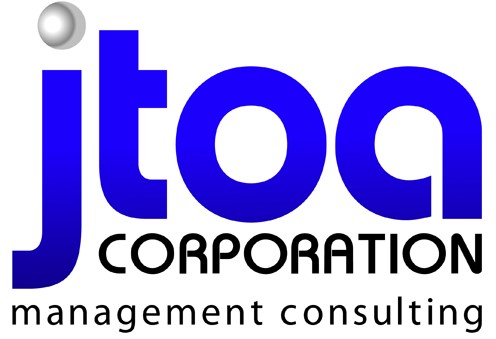 Job Announcement #4695CONTRACT PRICING SPECIALISTJob Summary:Ensures all contracts and pricing agreements are maintain in a timely and accurate manner. Oversees the communication between Value Analysis, Contractor Coordinators, and Analysts to ensure all systems internal and external are in sync.
Qualifications
Minimum Job Requirements:Bachelor’s degree or 5 years of Supply Chain, Contract, or Pricing Specialist experience. 3 years of previous experience in procurement process.Knowledge/Skills/Abilities:Experience with an ERP system preferredAbility to communicate effectively in both verbally and in writingAble to respond to rapidly changing prioritiesCapable of viewing the problem resolution process from a systems perspective and eager to accept the challenges of providing imaginative approaches to their resolutions Strong commitment to professional ethics and professional business practicesStrong business and organizational skillsStrong human relation skills essentialJob Duties:Coordinates all activities associated with contracting of both GPO and local agreements for the Supply Chain.Develops RFP documents, timelines, tracks questions & responses, performs cost analysis, develops comparison spreadsheets, and score sheets.Summarizes documentation, process, and decisions to present to task force and/or Senior Leadership.Oversees sourcing of items to ensure best value for item file and non-file items (specials).Responsible for reviewing and approving all non-file items requested for purchase.Responsible for clearing/correcting all exceptions from GHX.Coordinates sourcing of substitute products when ordered items are confirmed to be on backorder or discontinued; requests substitute information, specifications, and pictures.Coordinates with Value Analysis for approval of the substitute product to be ordered and ensures all stakeholders are updated.Meets with vendors to discuss pricing issues, request samples, pricing proposals, presentations, or bids.Responsible for managing the price file with prime vendor.Identifies non-contract items and works with Contract Coordinators and Value Analysis to secure pricing agreements with vendors.Reviews and analyzes purchasing reports and performs research necessary to identify standardization and savings opportunities.Keeps department aware of any contracting opportunities, discontinued items, or orders that cannot be resolved.Participates with Leaders in annual budget review and preparation.Promotes contract compliance, standardization, implementation, reporting, and benchmarking in collaboration with Supply Chain team and Group Purchasing Organization.